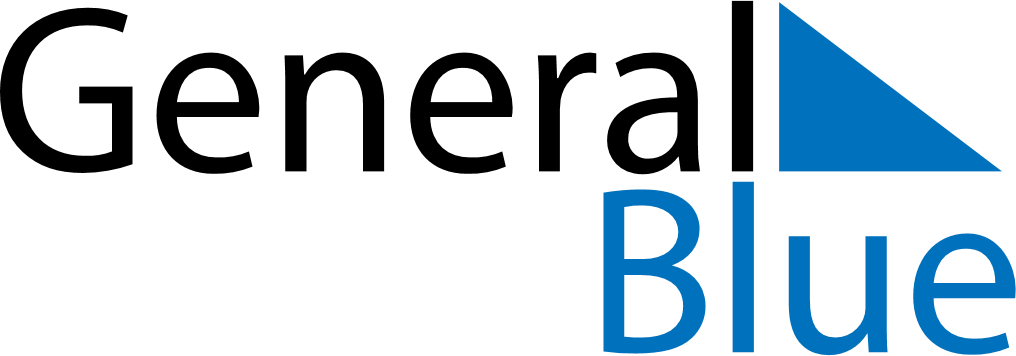 October 2019October 2019October 2019ArmeniaArmeniaMONTUEWEDTHUFRISATSUN12345678910111213Translator’s Day141516171819202122232425262728293031